Jeu 1 Trouver ces villes qui ont donné leur nom ou sont associées à un FROMAGE Exemple      ROCAMADOUR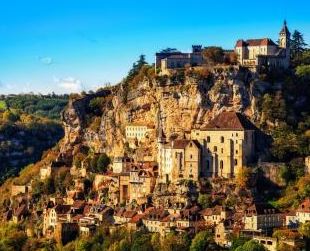 AttentionLes noms de ces villes ne sont pas toutes dans l'ODS !!!! 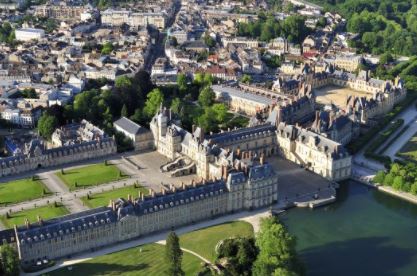 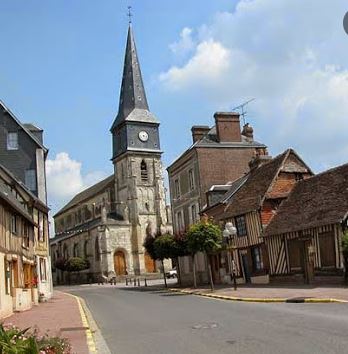 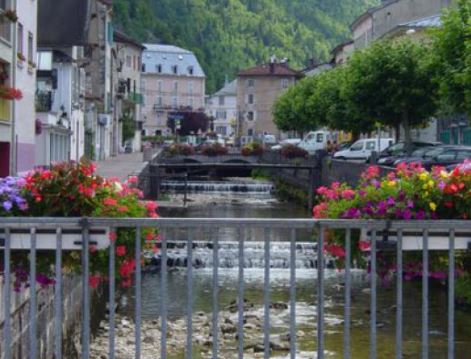 	FONTAINEBLEAU				LIVAROT			MORBIER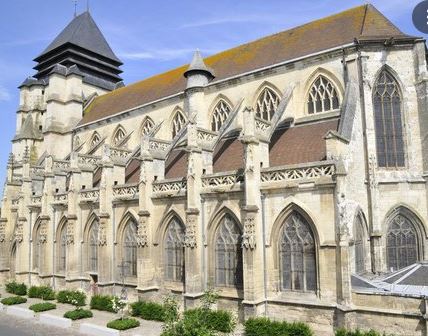 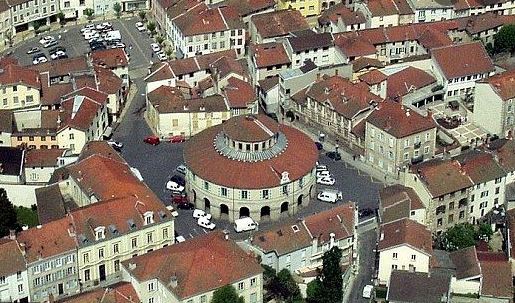 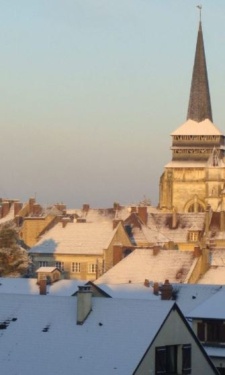 PONT L EVEQUE				AMBERT			NEUFCHATEL en bray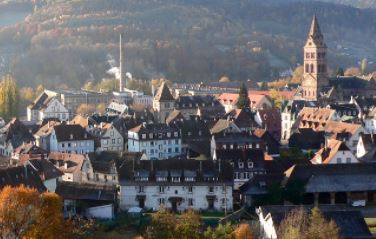 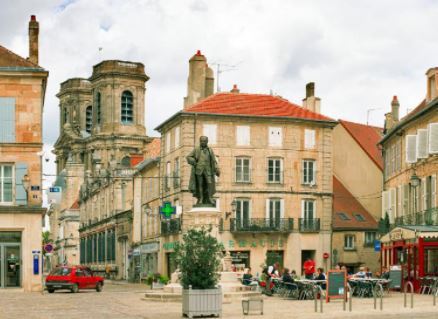 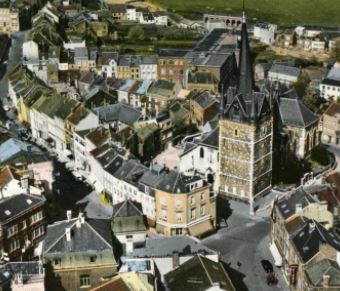 MUNSTER				LANGRES				HERVE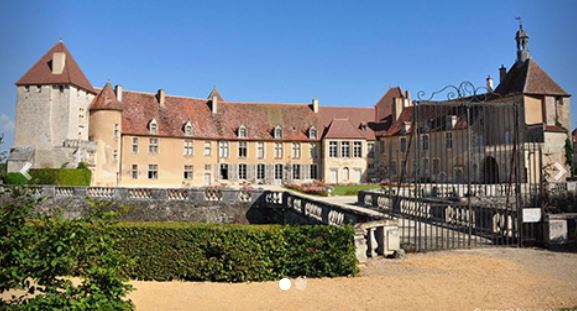 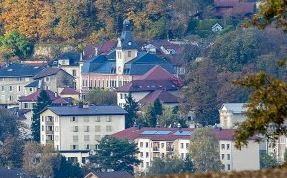 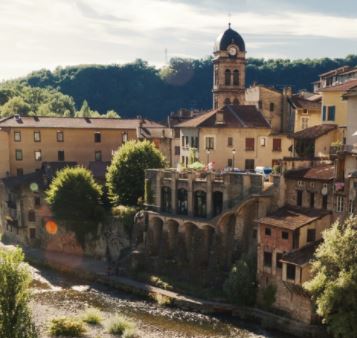 EPOISSES			GEX			SAINT MARCELLIN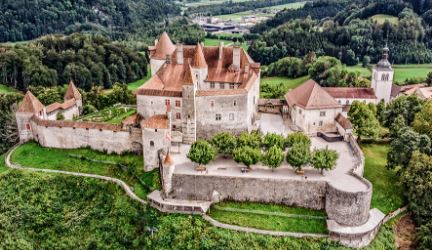 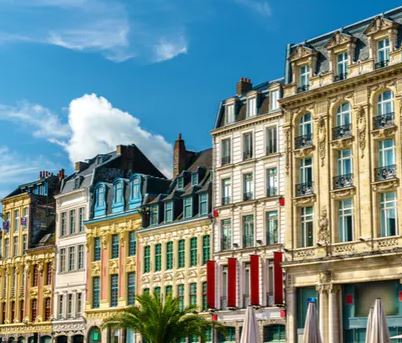 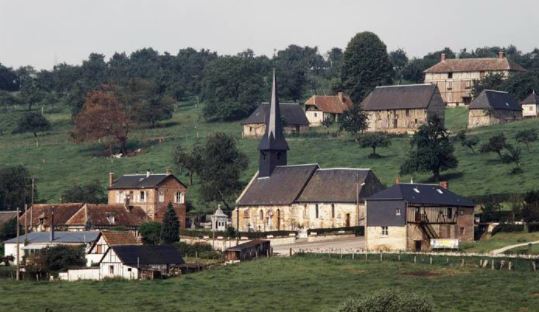 	GRUYERES				LILLE				CAMEMBERT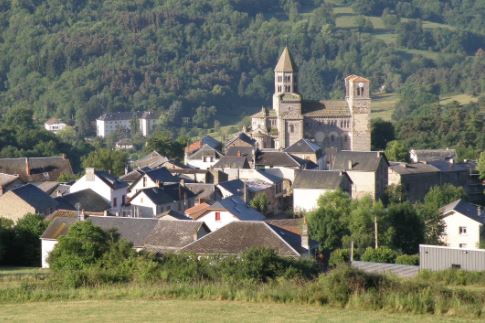 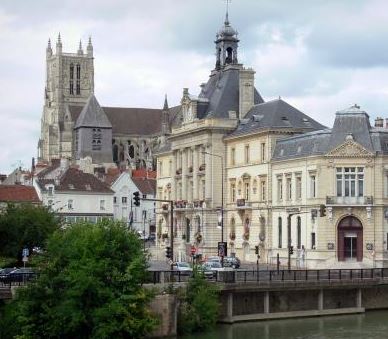 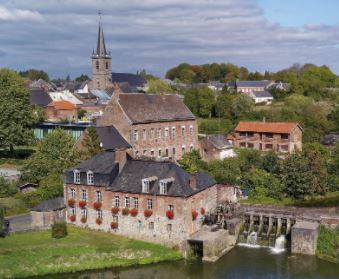 SAINT NECTAIRE		MEAUX				MAROLLES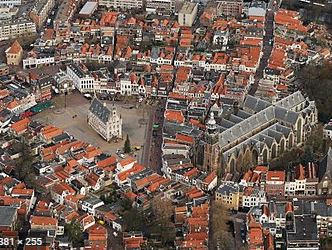 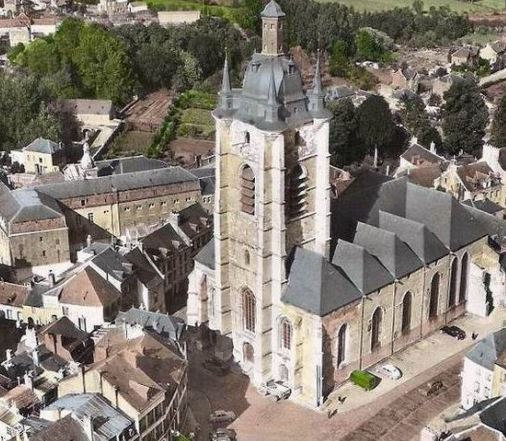 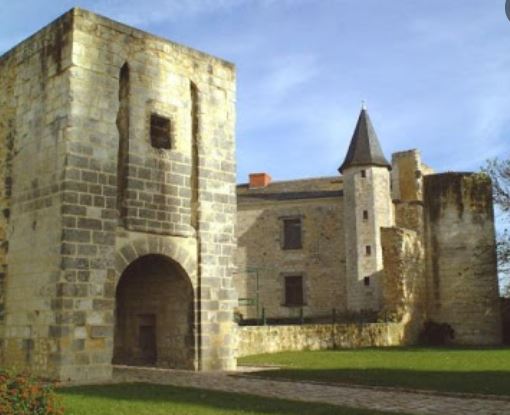 		GOUDA			AVESNES			SAINTE MAURE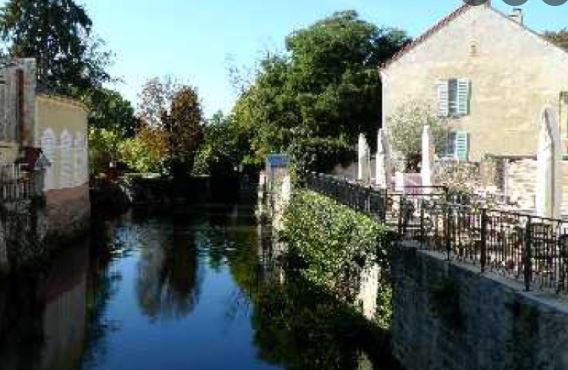 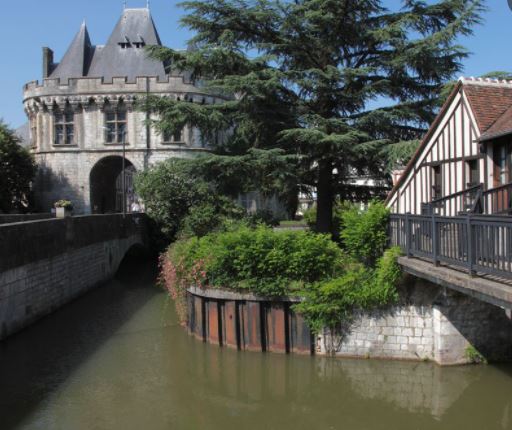 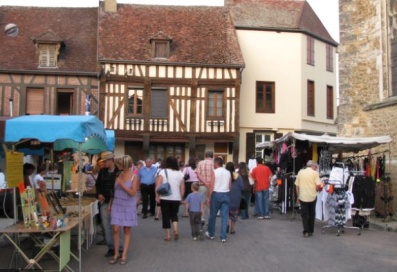 COULOMMIERS			VENDOME			CHAOURCEJeu 2 – Fromages, Anagrammes et DéfinitionsRetrouver ces FROMAGES  (tous valables ODS8) à partir des définitions ci-dessous. Attention  cela peut être une définition phonétique, et la définition ODS ne mentionne pas toujours que c'est un fromageL'indication V indique une forme verbale (verbe infinitif ou conjugué)Le nombre de lettres est donné en indiceExempleC'est aussi un prénom (5)				 HERVEQuestionsPlus que suffisant (9)						 ABONDANCEC'est aussi un sorbet (8)					 VACHERIN	Echelle à 13 niveaux (8)					 BEAUFORT (échelle pour mesurer l'état de la mer)	Repaire de loups  (12)					 CANCOILLOTTE (camp coyotes) 	Comme la défense française contre la Suisse	(7)	 GRUYERE (en référence au piètre comportement de l'équipe de France de foot cette année) 	Son anagramme peut nous fendre le cœur (7)		 MUNSTER (anagramme de STERNUM)	Il a sa place à Paris (7)					 VENDOME 	Son anagramme est un attrape-québécois (V/7) 		 GAPERON (anagramme de POGNERA)Certains dictionnaires le mentionnent comme président (8)  HOLLANDE Souris amie de chats distingués (9)				 ROQUEFORT (souris dans les Aristochats)Son anagramme est attachant (V/7)				 LANGRES (anagramme de SANGLER)On y trouva des empereurs (6)				 TILSIT (Napoléon et Alexandre pour le traité de 1807) 	On y trouve un shérif (5)					 COMTE 	Très important pour le joueur d'échecs (9) 			 ROQUEFORT (Roque fort, le roque étant une position défensive)	Son anagramme aussi (4)					 EDAM (anagramme de DAME, pièce du jeu d'échecs)Sur le cheval (6)						 JOCKEY (fromage blanc bien connu) (la réponse SELLES n’est pas valable, la question aurait été ‘Sur LES CHEVAUX’ )Sous le cheval (7)						 CROTTINSouvent de bœuf ou de saumon, un comble !!! (7) 		 TARTARESoldat en 40, son action héroïque fut portée au cinéma (10) PITHIVIERS (cf. la 7ème compagnie) Taches de rousseur et grottes (10)				ROCAMADOUR (cf chanson 'Rock Amadour' de Gérard Blanchard)Son anagramme nous fait penser au ski (V/8)		 MAROLLES (anagramme de SLALOMER)Son anagramme utilise plus la laine que le lait (V/7)	 RICOTTA (anagramme de TRICOTA)Son anagramme ne simplifie pas les choses (V/8)		 EMMENTAL (anagramme EMMELANT)Ses anagrammes incitent au repos (V/8)			 CHAOURCE (anagrammes COUCHERA et RECOUCHA)Jeu 3Les meilleures solutions pour chaque couple Fromage / VinNIOLO H5            FRONSAC I3        96FOURME H4       CINSAUT I3         110TOMME H8         FRONSAC G3      95CANTAL H8         BISCHOF G3        109FONTINE H3       PICPOUL G7       158PICODON H4      HUMAGNE I7     168GEROME H4       HUMAGNE I9        97On voit que le FRONSAC et l’HUMAGNE apparaissent deux fois dans les meilleures solutionsPour optimiser, il fallait donc accepter des solutions moins rémunératrices pour les premiers et derniers couplesNIOLO H5            CHINONS G6      95GEROME H4       VERMOUT G9    95Soit un total de 830 points Jeu 4 Trouver ces fromages associés aux PUBLICITES suivantes Exemple      BOURSIN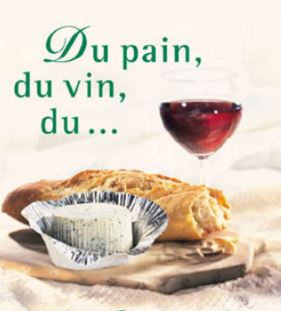 AttentionLes noms peuvent être des noms de marques Les réponses ne sont pas nécessairement des mots ODS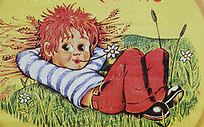 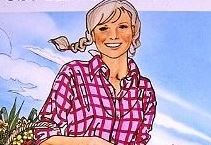 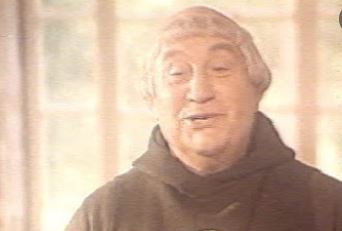 	Poil de Carotte		Belle des Champs	    Chaussée aux Moines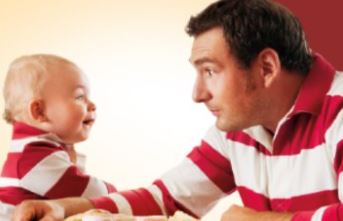 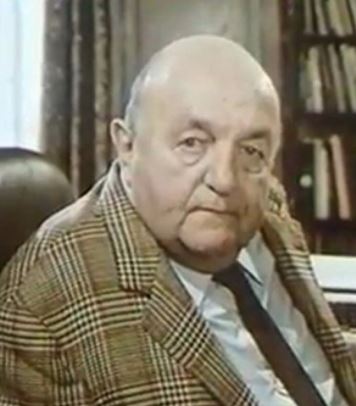 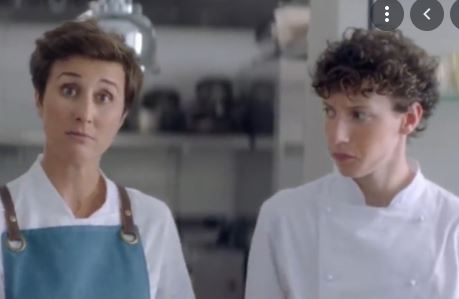 	Saint Albray			Camembert Président			Comté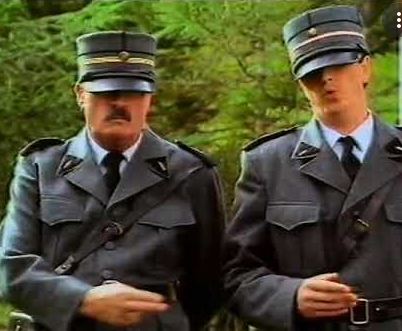 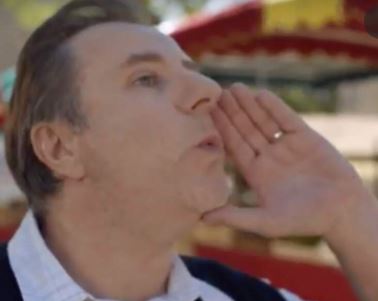 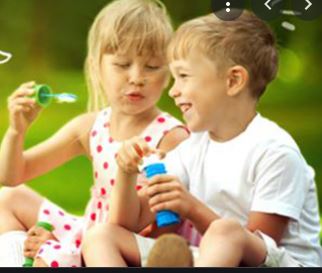 Entremont			 	Saint Moret				Kiri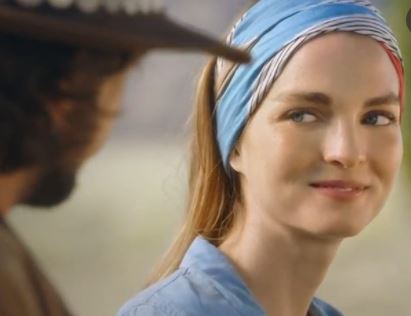 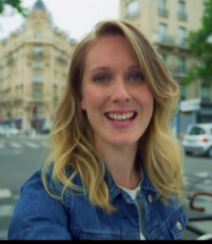 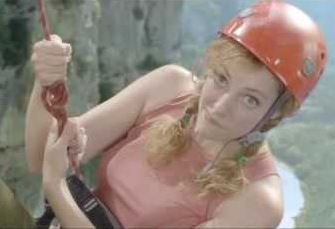 Caprice des Dieux		Reblochon				Cantal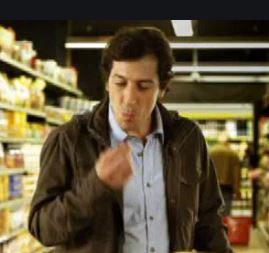 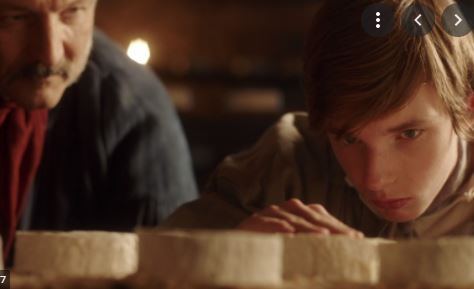 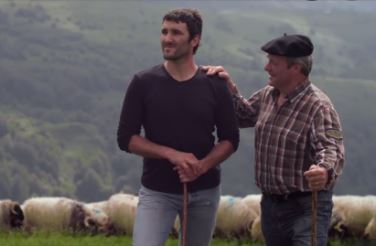 Leerdammer	Camembert Lepetit				Ossau Iraty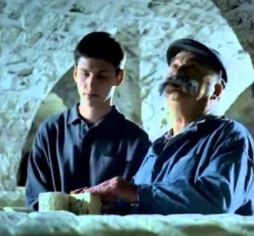 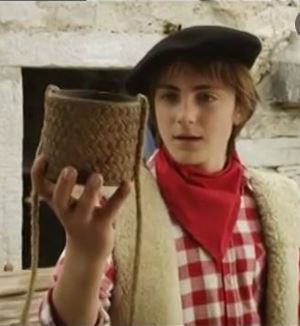 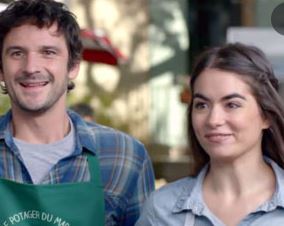 Roquefort Société			P'tit Basque			Saint Moret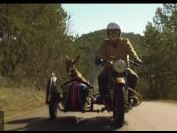 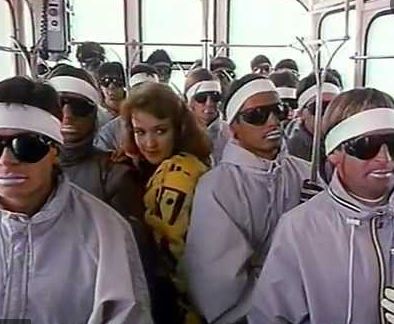 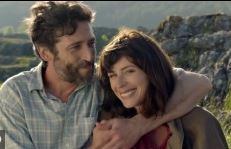 		Soignon			Caprice des Dieux			Lou Perac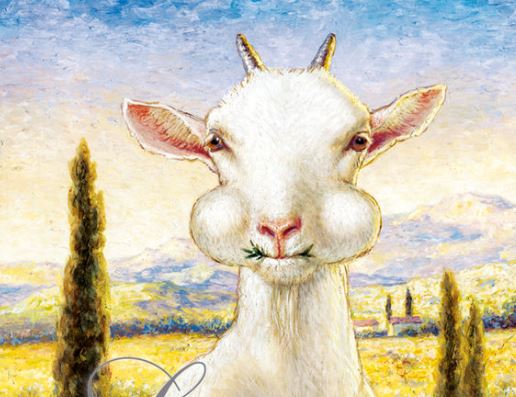 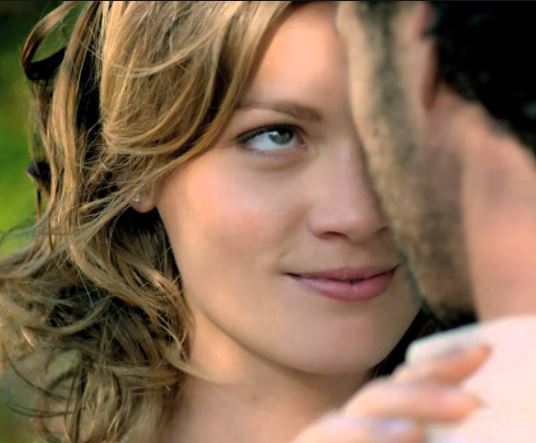 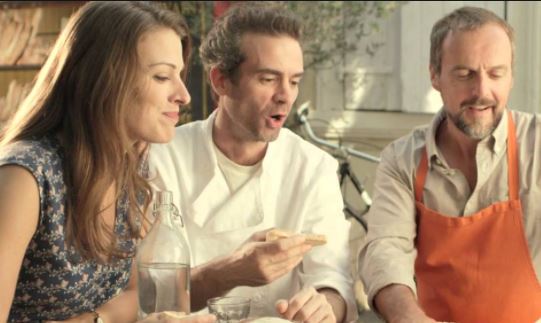 Petit Billy			Saint Agur			Vieux PanéJeu 5 – Le fromage vous donne des idéesA partir des définitions ci-dessous, retrouver les mots (simples ou composés, noms communs ou noms propres) ayant tous un rapport avec le fromageExemple Fruit propice aux confidences  			  POIRE (entre la poire et le fromage)A vous de jouerHéros de BD					 	Sapeur CAMEMBEREnnemi de Tintin				 	Marquis DI GORGONZOLLA (Rastapopoulos)Ami d'Astérix				 	PETITSUIX (Asterix chez les Helvètes)Il a fait entrer le fromage dans la gastronomie	 	BRILLAT SAVARINCélèbre depuis plus de 600 ans pour son marché  	ALKMAAR (plus célèbre marché de fromage aux Pays-Bas)	Important constructeur métallique		 	CASTEL FROMAGERCe fromage islandais serait fort apprécié des scrabbleurs SKYR (pour ses lettres chères bien sûr…)Dans un très long palindrome			 	PORT SALUT (tu l'as trop écrasé, César, ce Port Salut)Pilier de l'église orthodoxe				 	Saint NECTAIRE (en référence à NECTAIRE d’Egine)Ses devinettes précèdent les repas familiaux	 	APERICUBEPlat pouvant désigner celui qui fera la vaisselle	 	FONDUE (et les gages associés à la perte du morceau de pain)Avec un œuf, ce fromage à pâte dure perd sa consistance  GOUDA (GOUDA + E  GADOUE)On la reconnait à ses boucles d'oreille		 	LA VACHE QUI RITSommet du Jura					 	DENT DU CHAT (le Mont d’Or est dans le Massif Central)Station de ski					 	MONT D'OR (Station du Massif Central avec 36 km de pistes. ABONDANCE, station des Alpes 17km de pistes rapportait la moitié des points….)Chanteur, jureur, mais pas mangeur de fromage	 	Le Corbeau (dans la fable de La Fontaine)Nom du chien de Mozart				 	TOMATE (Bien sûr !! Quand Mozart rentrait chez lui, la cuisinière française appelait son chien en lui disant 'Tomate Mozart est là', ce qui lui donna l'idée de ce célèbre plat. Ceux qui ont donné une réponse en relation avec la Mozzarella ont eu la moitié des points)Malik et Mathieu l'ont rendu célèbre		 	BABYBEL (Héros dans la publicité sur les Super Fromages)Une sorte d'anagramme 				 	BRIE DE MEAUX (bris de mots…)Avec elle, le fromage se transforme en guêpe	 	FAISELLE (l'ajout du  L renvoie à Laura Fleysel, surnommée 'la Guèpe' et championne olympique à l'épée. Bravo à celle qui trouvé cette solution)Il y a longtemps, on donnait un fromage par personne    TETE DE MOINE (c'est véridique cette fois-ci…)Associé dans un bateau à Baba, pour son plus grand malheur   BABY / BABYBEL  (Baby bêle et Baba coule)Au pluriel, ce fromage prend encore plus d'altitude 	 	TOMME (fromage de montagne, TOMME + S  SOMMET. Bravo à ceux qui ont trouvé)Et en Bonus (j’avais oublié la 24ème question, mais SVP ne criez pas la réponse !!!!) Café hollandais fort prisé par Claude François 		??????Jeu 6Bravo à Alain Denariaz qui a proposé la meilleure grilleTour	Tirage		Place 	Fromage posé		Points	Total	BONUS1	 EFMRSU ?	H5	F(O)URMES		70	 	 2	AELMMNT	10H	EMMENTAL		66	136	203	AAENVY ?	O8	VALEN(C)AY	230	366	204	ABEORTU	5D	BEAUFORT		102	468	205	AFINOST	L8	FONTINAS		82	550	206	AILORTV	15E	LIVAROTS		83	633	207	ACDDEHR	11A	CHEDDARS		80	713	208	BCIROSU	A8	BROCCIUS		203	916	209	ADELNOP	J1	PELARDON		67	983	2010	AEGNORS	1H	GAPERONS		158	1141	20 Total	 	 	 	 	1321 	Jeu 7 – (Bonus) Retrouver 21 batailles se cachant dans ce texteJournée de la femmeVraiment j'en ai marre! A– t– on idée de se marier ?Existe – il un marabout qui répare cette erreur ?Je vous le dis, allez y à reculons !!!Je ne pensais pas vivre toute ma vie avec un mari gnangnan qui arrive au lit dans un pyjama vert d'un gout douteux, un bonnet de nuit sur la tête lui donnant l'air d'un marin goguenard..Et moi, tous les matins, je vais dans les magasins, cours chercher les enfants à l'école, cavale minimum deux heures à gauche et à droite puis il me faut balayer, astiquer le sol, faire innocemment l'ingénue à son retour ‘Pas trop fatigué de ta journée mon chéri ?’ et écouter benoîtement son lot d'idioties quotidiennesAlors je sors mon sempiternel faitout de fonte noire, j'angoisse de savoir s'il ne trouvera pas le plat trop salé ou trop sucré, si la purée est suffisamment chaude, et l'eau à sa place sur la table…Est ce cet homme que j'aime? Apparemment non !Je vivais naguère de trois fois rien.J'aimais tant les sorties portant mon collier de perles, arborant fièrement mon éternel manteau de velours côtelé, et je ne ratais aucun concert, préférant le flamboyant Chopin à l'austère Litz Ah oui, l'homme est le pire ami de la femme !!!Toute ressemblance avec des personnes ayant existées ne serait que pure coïncidence….Réponses 1   MARATHON			2  ABOUKIR			3 ALESIA4   PAVIE				5  MARIGNAN		6 RIVOLI7   VERDUN				8  MARENGO		9 AZINCOURT10   VALMY				11 SOLFERINO		12 LODI13   IENA				14 FONTENOY		15 CRECY16   EYLAU				17 JEMMAPES		18 GUERRE DE TROIE19   PEARL HARBOR		20 AUSTERLITZ		21 PYRAMIDESPs: certains ont trouvé dans ce texte d'autres références historiques mais ces batailles n'ont pas la même célébrité que celles données ici. (par exemple la bataille de l'Ourcq correspond à une partie de la Bataille de la Marne). Il fallait également remarquer que toutes ces batailles étaient cachées dans deux (ou plusieurs mots adjacents, et non à l’intérieur d’un seul…)Question Subsidiaire n°1Fromage : MERZER